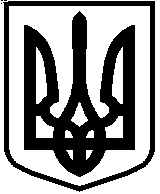 МІНІСТЕРСТВО ОСВІТИ І НАУКИ УКРАЇНИНАКАЗ«__» _____________20__р.             м. Київ                                 №__________Про затвердження Положення про дуальну форму здобуття фахової передвищої та вищої освітиВідповідно до частини дванадцятої статті 9 Закону України «Про освіту», частини восьмої статті 49 Закону України «Про вищу освіту», пункту 1 плану заходів з реалізації Концепції підготовки фахівців за дуальною формою здобуття освіти, затвердженого розпорядженням Кабінету Міністрів України від 03 квітня 2019 року № 214-р, та пункту 8 Положення про Міністерство освіти і науки України, затвердженого постановою Кабінету Міністрів України від 16 жовтня 2014 року № 630 НАКАЗУЮ:1. Затвердити Положення про дуальну форму здобуття фахової передвищої та вищої освіти, що додається.2. Директорату фахової передвищої, вищої освіти (Шаров О.) подати цей наказ на державну реєстрацію до Міністерства юстиції України у встановленому законодавством порядку.3. Цей наказ набирає чинності з дня його офіційного опублікування.4. Контроль за виконанням цього наказу покласти на Першого заступника Міністра Вітренка А. Міністр 								      Сергій ШКАРЛЕТ